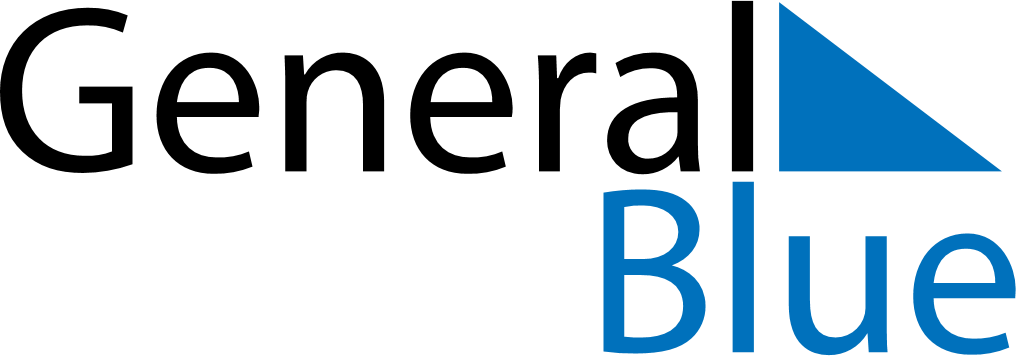 August 2024August 2024August 2024August 2024August 2024August 2024Nampa, Idaho, United StatesNampa, Idaho, United StatesNampa, Idaho, United StatesNampa, Idaho, United StatesNampa, Idaho, United StatesNampa, Idaho, United StatesSunday Monday Tuesday Wednesday Thursday Friday Saturday 1 2 3 Sunrise: 6:35 AM Sunset: 9:09 PM Daylight: 14 hours and 33 minutes. Sunrise: 6:36 AM Sunset: 9:08 PM Daylight: 14 hours and 31 minutes. Sunrise: 6:37 AM Sunset: 9:06 PM Daylight: 14 hours and 28 minutes. 4 5 6 7 8 9 10 Sunrise: 6:39 AM Sunset: 9:05 PM Daylight: 14 hours and 26 minutes. Sunrise: 6:40 AM Sunset: 9:04 PM Daylight: 14 hours and 24 minutes. Sunrise: 6:41 AM Sunset: 9:03 PM Daylight: 14 hours and 21 minutes. Sunrise: 6:42 AM Sunset: 9:01 PM Daylight: 14 hours and 19 minutes. Sunrise: 6:43 AM Sunset: 9:00 PM Daylight: 14 hours and 16 minutes. Sunrise: 6:44 AM Sunset: 8:59 PM Daylight: 14 hours and 14 minutes. Sunrise: 6:45 AM Sunset: 8:57 PM Daylight: 14 hours and 11 minutes. 11 12 13 14 15 16 17 Sunrise: 6:46 AM Sunset: 8:56 PM Daylight: 14 hours and 9 minutes. Sunrise: 6:47 AM Sunset: 8:54 PM Daylight: 14 hours and 6 minutes. Sunrise: 6:48 AM Sunset: 8:53 PM Daylight: 14 hours and 4 minutes. Sunrise: 6:50 AM Sunset: 8:51 PM Daylight: 14 hours and 1 minute. Sunrise: 6:51 AM Sunset: 8:50 PM Daylight: 13 hours and 59 minutes. Sunrise: 6:52 AM Sunset: 8:48 PM Daylight: 13 hours and 56 minutes. Sunrise: 6:53 AM Sunset: 8:47 PM Daylight: 13 hours and 53 minutes. 18 19 20 21 22 23 24 Sunrise: 6:54 AM Sunset: 8:45 PM Daylight: 13 hours and 51 minutes. Sunrise: 6:55 AM Sunset: 8:44 PM Daylight: 13 hours and 48 minutes. Sunrise: 6:56 AM Sunset: 8:42 PM Daylight: 13 hours and 45 minutes. Sunrise: 6:57 AM Sunset: 8:40 PM Daylight: 13 hours and 42 minutes. Sunrise: 6:59 AM Sunset: 8:39 PM Daylight: 13 hours and 40 minutes. Sunrise: 7:00 AM Sunset: 8:37 PM Daylight: 13 hours and 37 minutes. Sunrise: 7:01 AM Sunset: 8:35 PM Daylight: 13 hours and 34 minutes. 25 26 27 28 29 30 31 Sunrise: 7:02 AM Sunset: 8:34 PM Daylight: 13 hours and 31 minutes. Sunrise: 7:03 AM Sunset: 8:32 PM Daylight: 13 hours and 29 minutes. Sunrise: 7:04 AM Sunset: 8:30 PM Daylight: 13 hours and 26 minutes. Sunrise: 7:05 AM Sunset: 8:29 PM Daylight: 13 hours and 23 minutes. Sunrise: 7:06 AM Sunset: 8:27 PM Daylight: 13 hours and 20 minutes. Sunrise: 7:07 AM Sunset: 8:25 PM Daylight: 13 hours and 17 minutes. Sunrise: 7:09 AM Sunset: 8:24 PM Daylight: 13 hours and 15 minutes. 